Międzyszkolny Konkurs Szopek Bożonarodzeniowych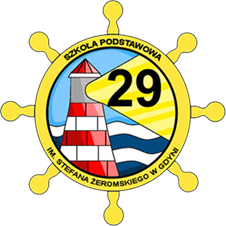 „NOWE MIESZKANIE DLA JEZUSA – BOŻONARODZENIOWE SZOPKI”REGULAMIN KONKURSU ORGANIZOWANEGO PRZEZ SZKOŁĘ PODSTAWOWĄ NR 29IM. STEFANA ŻEROMSKIEGO W GDYNICelem konkursu jest:Zachowanie tradycji budowania szopek bożonarodzeniowych;Prezentacja szopki bożonarodzeniowej jako elementu kultury chrześcijańskiej i narodowej;Poznanie i zapamiętanie wydarzeń związanych z narodzeniem Jezusa,Rozwijanie wrażliwości estetycznej dzieci i młodzieży oraz uzdolnień plastycznych;Integracja wspólnoty rodzinnej (szopka może być wykonana z pomocą członków rodziny).Założenia organizacyjne:Organizatorem konkursu jest Szkoła Podstawowa nr 29 im. Stefana Żeromskiego w Gdyni.Koordynatorzy konkursu: Katarzyna Duraś, Anna Martusewicz, Grażyna Królikowska, Beata Marcinkowska-Jacko.Adres: Szkoła Podstawowa nr 29 im. Stefana Żeromskiego w Gdyni, ul. Ściegiennego 8, 81-257 Gdynia.Wykonanie pracy:Szopkę można wykonać samodzielnie lub z pomocą rodziny.Każdy uczestnik (zespół uczestników) powinien dostarczyć jedną pracę przestrzenną, wcześniej niepublikowaną, na podstawie nie mniejszej niż 25cm x 25cm i nie większej niż 50 cm x 50 cm wykonaną z dowolnego tworzywa, przy czym zaleca się wykonywanie szopek z materiałów trwałych i naturalnych: sznurków jutowych, lnu, roślin, masy solnej, gliny, tektury, słomy, drewna itp.Technika wykonania pracy dowolna. Wszystkie elementy szopki powinny być wykonane własnoręcznie. Praca musi być stabilna. Dokumenty:Wykonaną pracę konkursową należy podpisać pismem drukowanym ( załącznik nr 1).Każdy uczestnik wraz z pracą konkursową składa zgodę na przetwarzanie danych osobowych podpisaną przez rodzica lub opiekuna prawnego (załącznik nr 2).Brak wymaganych dokumentów i prace niezgodne z regulaminem konkursu nie podlegają ocenie.Prace i komplet dokumentów (załącznik  nr 1 wypełniony pismem drukowanym i przyklejony w widocznym miejscu pracy konkursowej oraz załącznik nr 2 podpisany przez rodziców lub opiekunów prawnych) należy składać razem z szopką w SP nr 29 im. Stefana Żeromskiego w Gdyni w terminie do 06.12.2021roku.Ocena pracy:Prace oceniać będzie Komisja Konkursowa  powołana przez organizatorów specjalnie do tego celu.Szopki będą oceniane według następujących kryteriów:ogólne wrażenie artystyczne, oryginalność pomysłu;opracowanie ogólne, dobór i wykorzystanie materiałów (w szczególności naturalnych);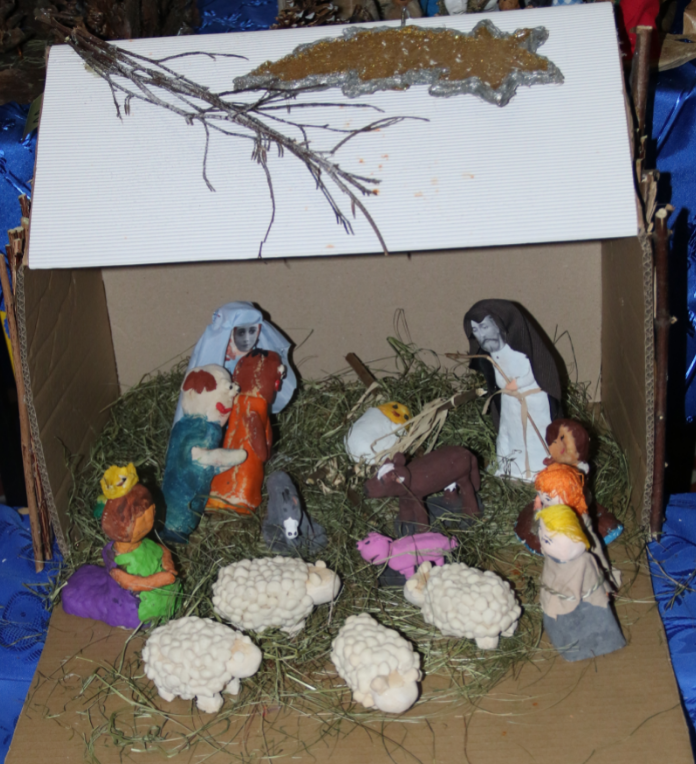 wkład pracy;estetyka pracy oraz trwałość konstrukcji.Oceny szopek dokona Komisja Konkursowa. Zostaną wybrane trzy najpiękniejsze szopki. Decyzja Komisji jest ostateczna i nieodwołalna. Wszyscy uczestnicy konkursu otrzymają pamiątkowe dyplomy, a laureaci konkursu otrzymają nagrody.Finał konkursu:Finał konkursu i rozdanie nagród odbędzie się 11.12.2021 roku w Szkole Podstawowej w nr 29 im. Stefana Żeromskiego w Gdyni o godz. 11.00.Po ocenie prac przez  Komisję Konkursową zostanie zorganizowana wystawa wszystkich szopek w     kościele pw. Świętego Józefa w Gdyni wraz z uroczystym KONCERTEM BOŻONARODZENIOWYM w dniu 12.12.2021 roku o godzinie 16.30.Załącznik nr 1Załącznik nr 2ZGŁOSZENIE UCZESTNIKAZGŁOSZENIE UCZESTNIKAImię i nazwiskoNazwa i adres szkołyKlasaZGODA NA PRZETWARZANIE DANYCH OSOBOWYCH     Wyrażam zgodę na przetwarzanie przez organizatora konkursu danych osobowych umieszczonych w zgłoszeniu, w zakresie prowadzenia i realizacji konkursu. Jednocześnie wyrażam zgodę na podanie do publicznej wiadomości imienia i nazwiska uczestnika w związku z wykorzystaniem pracy w działaniach informacyjno-promocyjnych dotyczących konkursu oraz na wykonanie zdjęć pracy, publikację wizerunku wykonawców, np. podczas wręczania nagród.……………………………………………………………………………………………………………Data i czytelny podpis